SANS SECRETAIRE,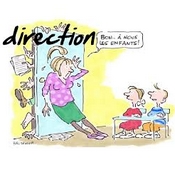 L’ECOLE NE PEUT PLUS :Accueillir les élèves en retardRépondre au téléphoneTransmettre les messages urgents Contacter les parents après le recensement des absences (pointage du matin)Prévenir rapidement les parents en cas d’urgence (maladie, accident…)Ouvrir le portail et contrôler les entrées en dehors des horaires d’accueilPermettre les entrées et sorties pour les prises en charge extérieure des enfants (orthophoniste, psychomotricienne…)Accueillir les enseignants remplaçants Contacter les services techniques municipaux pour interventions liées à l’hygiène et à la sécuritéSaisir et photocopier les mots à destination des famillesMettre à jour les dossiers avec les coordonnées des famillesVérifier le contenu de la pharmacie et son renouvellementContacter les partenaires pour l’organisation des sorties ou des évènementsPréparer le matériel pour les élections de parents d’élèvesAccueillir les intervenants extérieurs (artistes…)Afficher les informations à l’entréePrendre les rendez-vous d’admission à l’écoleGérer les commandes de photos de classesOrganiser divers évènements : sorties, journées portes ouvertes….Saisir les invitations et les comptes-rendus pour les conseils d’écoles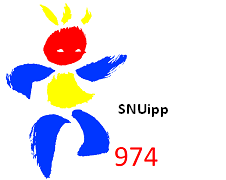 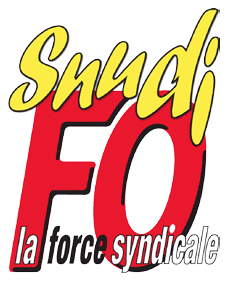 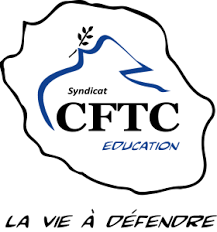 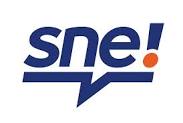 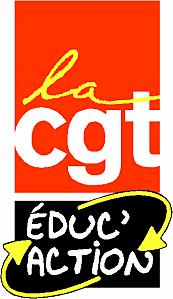 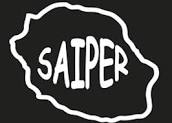 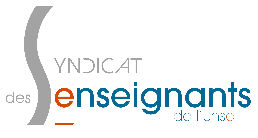 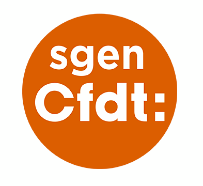 